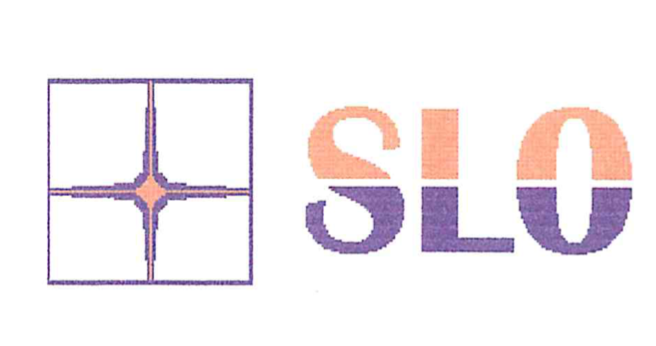 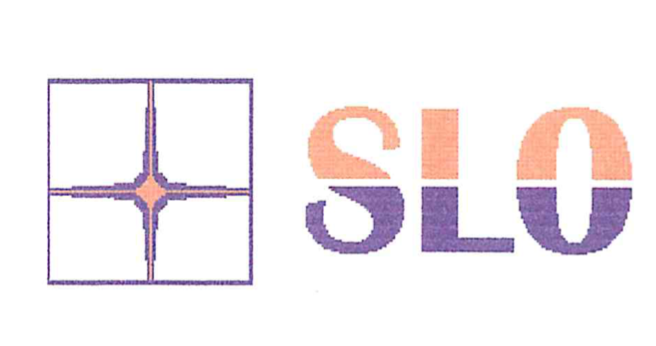 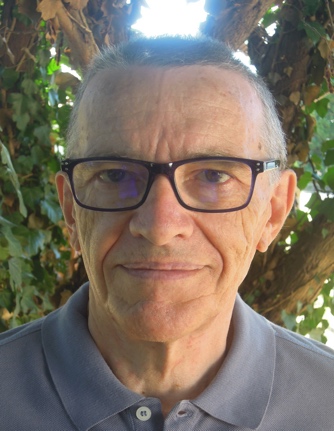 SAVOIR TESTER : Pourquoi , Comment ? 3èmes JOURNÉES    S. L. O. du 24 et 25 AVRIL 2020 Par le Docteur Jean-Paul MEUNIER Chirurgien-dentiste fonctionnaliste, occlusodontiste, neuralthérapeute et acupuncteur (enseignant depuis 1980) SUJETS DU COURSParcours professionnel Test du shake handTest du ballon et Lao GongQi GongMoebius et lemniscatePouls chinoisPouls de Paul Nogier et applications en géobiologie et pratique professionnelleQuadrilatère SolsticialPour tout renseignement les membres du bureau de la  Société Lyonnaise d’Occlusodontie sont  à votre disposition :  Présidente Dr Michèle PAPILLARD   10 rue Émile Zola.  69002 LYON   michele.papillard@orange.fr  (07.82.95.98.78) Trésorière  Dr Christine PEREZ   100 rue Bergson 42000 ST ETIENNE  christine.perez10@yahoo.fr  (06.70.38.68.01)  Secrétaire  Dr Thierry BOUCHADR 46 avenue des frères Lumière 69008 LYON contact@tbouchard.fr  (06 03 00 00 85) Au plaisir de vous rencontrer….-